КВИТАНЦИЯ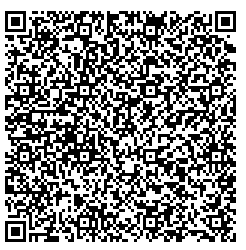 Наименование получателя  платежа: УФК по Ханты-Мансийскому автономному округу-Югре,  (филиал_ФГАОУ  ВО «ЮУрГУ (НИУ)» в г.Нижневартовске,_л/с_30876Е18770)Казначейский счет (р/сч.) : 03214643000000018700 РКЦ ХАНТЫ-МАНСИЙСК//УФК по Ханты-Мансийскому автономному округу-Югре г. Ханты-МансийскЕдиный казначейский счет (корр.счет)  40102810245370000007 БИК: 007162163  ИНН 7453019764  КПП 860302001 ОКТМО 71875000Фамилия И.О. плательщика:____________________________________________Адрес:______________________________________________________________Фамилия И.О. за кого платят:___________________________________________